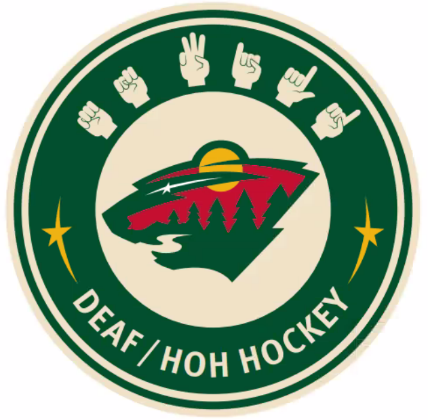 Minnesota Wild Deaf/HOH Hockey Board Agenda/MinutesVirtual Meeting – 11/30/2022 7:00pmAgenda:Approval of past meeting minutes – Pete and Tracy approvedDiscuss cancelling December meeting – next meeting 1/25/23 7pm	Want to meet in Mid - December to cover remaining items.Coaching update (November emergency meeting recap) – See NotesBy-laws (Pete)  - Deferred to Mid-December meeting2023 Budget (Pete) - Deferred to Mid-December meetingSportsEngine Software (Pete) – Approved unanimouslySummer Camp (Pete)  Deferred to Mid-December meetingLevel 1 Coaching info (Toni)  Deferred to Mid-December meetingJacket ordering (Toni) Deferred to Mid-December meetingExhibition Game at HF Festival in June (Toni)  Deferred to Mid-December meetingNeed new Webmaster (Toni)  Deferred to Mid-December meetingHendrickson Foundation Spotlight (Toni)  Deferred to Mid-December meetingReports  Remaining updates deferred to Mid-December meeting	Treasurer	Fundraising/Sponsorship	Coach/Player Reports	Interpreters Report	Volunteer ReportRegistrar’s ReportEquipment Report/ICE schedulingOther TopicsMeeting Adjourned  8:05pmMinutes:Meeting called by: RaiNote Taker: Heidi
Attendees:  Tracy, Heidi, Pete, BJ, Sydney (interpreter), Jack, Sandy, Rai, Abi, DavidNotes:Coaching update:Rob Little not following through on coaching.  Has not completed Safe Sport training and will not respond to email.  Showed up for first November practice, but did not show up to second practice in November.  Trying to contact him for paying for the one session he coached.  Tracy will follow up.In Tracy’s Volunteer report – we have a new coach, completing new coaching modules, having difficulty due to lack of accessibility (he is deaf and CC wasn’t working).  He has a great attitude and is extremely excited to coach.Need to clarify with Toni on Coaching module requirements. Virtual Training versus Level 1 coaching requirements.  Modules only?  Want clarification for new coaches.Sandy suggested an additional social media blast for coachesSandy clarified, we can have one coach on ice and then have on-ice volunteers helping – the volunteers do not need to do the full coaching training. This may help getting more help on the ice during practices.Player update (Pete):We have a large range of players – adults and kids.  The skill level is improving for the players showing up.Player recruiting – many players are having conflict with association teams currently.SportsEngine – Pete presented details on how this will help with tracking teams, practices, communication, etc.  Will get a 30% discount on yearly subscription if we sign up by 12/2.  Board voted to approve using SportsEngine.Marketing Update (Abi)Need more presence in Social Media – need 2-3 posts a week.  Abi will be reaching out to Jordann.Sandy said that Blind Hockey does send out reminder texts.Toni’s update via Email:If anyone needs their level one coaching here is the info for the next virtual clinic:Here is the link for registering for the Disabled Coaching Level 1 virtual clinic.   The clinic will be held on zoom Dec. 14-15  (7:00 - 10:00 PM)NY Virtual CEP Level 1 (usahockey.com)We need to submit a request to hendrickson for our needs. I can work with Rai to create the request once we get the link to the request from HF.We need a comprehensive list of who needs jackets and their size. Must include in our request to HF. Includes players, coaches, interpreters and board members.We need to start discussing our plans for an exhibition game at the HF festival in June. How will we set it up, who will play and do we want to play another team?HF would like the names of 3 players who they can spotlight on their website. Need to be open to interview and sharing photos. Get the names and contact info to Toni by Dec 10.Webmaster. Looking for an individual who can take over the management of our website. Gary is moving on and would like to transition by Jan 1. Who wants to be our webmaster or ideas for finding someone. Get info to ToniReports:Treasurer’s Report (fund balances) – see supporting documentsFundraising/Sponsorship ReportCoach and Player ReportsPlayers' representative report (David):Practices need a little more structure if possible. This ties into the concerns that we surfaced during the emergency board meeting re: coaching and the need for a coaching coordinator.Structure could include a preliminary warmup then specific drill stations and a master plan that all coaches can follow instead of our various coaches winging itThe caveat is that we're in a feast-or-famine phase of the program w/r/t player and coach numbers, which would impact what can and can't be done during practice, especially as a good number of youth players and coaches have their league and house obligations before being able to focus on the programSocial media: let's look into being more active, building more engagement with the community and connecting with various groups to advertise for us or source playersCan also use our social media as a platform to share the Minnesota Hockey Legacy Fund as well as sharing resources for secondhand equipment, as the cost of equipment is a major barrier to entry for interested playersInterpreters Report10/30: 1 paid interpreter + 1 off-ice volunteer interpreter+ me (volunteer)11/13: 1 paid interpreter, 1 on-ice volunteer interpreter + me (volunteer)11/27: 2 paid interpreters + me (volunteer)We have a new volunteer to help with interpreting: Nikki, uncertified. She has been a huge help on ice and an amazing attitude! So grateful for her! Pete has provided helmets for our interpreters, huge thank you!!! Interpreters will work with Coach Alex to make sure communication is clear and signs are consistent. Volunteer Report  (Tracy)A new coach that is committed – Alex Ziebot. Possible coach volunteer – Hal Tease.Still in dire need of 2 more coaches/Board Member for Coaching.Registrar’s Report – Sandy sent via emailEquipment Report/ICE schedulingSupporting documents:Fund balance report from end of October 2022:Next meeting:Key dates for board meetings  ContactsWebsite: https://www.mnwilddeafhockey.comMWD/HOH Board2022-23Cell EmailTerm EndPresidentRai FuscoInterpreterBJ Lilley/Sydney CainSecretaryHeidi HjortTreasurerEdina Community FoundationSocial Media CoordinatorJordann BalaichWebsite Development/ Maintenance CoordinatorGary WongEquipment Manager/ Ice SchedulerJack RugrodenTeam ManagerPete PalmisanoMarketing/ Branding CoordinatorAbi GirardVolunteer CoordinatorTracy BarnhartFundraising CoordinatorJacob LingleSponsorship CoordinatorCarolyn LaneCoaches’ RepresentativeTyson AndersonSteve BalaichJeremie ReinhartRyan Krajewski (transitioning to Registrar in 2023)RegistrarSandy Loney (through 2022-2023 season)Ryan Krajewski (starting 2023)Player RepDavid UzzellUSA/MN Diversified Hockey Director-RepToni Gillen651-307-0660agillen1968@gmail.com